Warwick Band ParentsJanuary 9, 2017 MeetingExecutive BoardOld Business	Mattress Sale		April 28th, suggest 2 hour shifts for students/parents from 10-5 pm		Suggest split proceeds 50/50 with WBP and students who sign up	Jazz /Speghetti Supper		April 27th		Suggest split proceeds 50/50 with WBP and students who sign up to help		Nikki will co chair, need someone else to helpNew Business	Budget Committee		By Bylaws – Mark, Mike, Kyle and Matt.  Need to meet and review budget	Nominating Committee		Mike. He’ll take help.  Need president, 2-3 board members	Instrument Plan		Matt and Eric are planning an $80k /5 year plan to admin		May require parents to kick in and/or run more fundraisers		Fundraising ideas – Sponsors who do program, tshirt, pep band sign, all programs Package		Script Gift Cards/Extra Man Cards		Ford Drive for School		Mr Hot Shine CardsGeneral Board Meeting	Greeting	Minutes approved – motion by Mike, 2nd by Rick Barnes	Director’s Report		Concert went well		Honors Band coming up 		Jazz band may add one more trip		Pep band coming up		$80k budget being presented			May mean more fundraising by parents			Tshirts, concessions, programs			Get it out in June/July			Present at May meeting			See ideas from exe board meeting	Treasurer’s Report		Still finishing up from Marching Band in November		Chili’s raised $840, up from $595 last year		Winter concert doations $561, u p from $471 last year		Budget – Slightly behind in fundraisers			Pep stand down from previous years			Craft show WAY down – need to brainstorm for this year		Motion to approve Rick/Karen		Question going forward, how much do we need to keep in reserves	New Business		Senior Gift and Flowers			Mark checking on cost of USB drivers		Craft Show			Talk of Italian Ice – Rita’s			Jason chair??			Whoopie Pies/Ice Cream		Penn Cinema Day			Matt can’t do Feb or March, April 14 target date			Kyle to talk to Penn CinemaMotion to Adjourn, Karen, send RickWarwick Band Parents Organization January 2018 MeetingTreasurer’s Report November and December 2017NovemberChecking				Savings					Total Starting Balance: $22,349.83		Starting Balance: $6,382.76			Withdrawals:        $  6,983.53		Withdrawals:Deposits:               $  3,687.69		Deposits:	   $         .29Total:                     $19,053.99		Total:		   $6,383.05		$25,437.04Withdrawals: Outstanding Field Maintenance/Performance Checks from Legends Show/Legends Expenses/Competition Meals/Banquet Expenses/Paint for Red/Staff & Banquet Gifts/Tractor RentalDeposits: Banquet Tickets/Parents Polo Shirts/Pep Stand MoneyDecemberChecking				Savings					Total Starting Balance: $19,053.99		Starting Balance: $6,383.05			Withdrawals:        $       43.94		Withdrawals:Deposits:               $         1.36		Deposits:	   $         .25Total:                     $19,011.41		Total:		   $6,383.30		$25,394.71Withdrawals: Pep Rally SuppliesDeposits: InterestNotes: There is Appx. $300 in PayPal to be transferred for banquet payments.Attachments: Budget Summary ReportRespectfully Submitted: Kyle D. Buckwalter, Treasurer, Warwick Band Parents Organization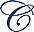 Warwick High School Band WBP - Checking Budget Summary
Prepared 1/9/2018 6:16 PM 2017-2018 School YearSeqDescriptionBudget AmtActualVarianceIncomeIncomeIncomeIncomeIncome1100Craft Show$1,000.00327.92-672.081200Donations$2,000.00761.00-1,239.001300Interest$5.007.742.741400Legend Home Show$4,050.005,780.791,730.791500Fundraisers$4,500.001,010.00-3,490.001600Pep Stand$2,000.003,025.461,025.46Income Totals 13,555.0010,912.91-2,642.09ExpensesExpensesExpensesExpensesExpenses5000Band Camp$300.0090.00210.005100Banquet$2,750.003,061.66-311.665200Cash Box$0.000.000.005300Clothing$600.00-266.91866.915400Color Guard$2,200.002,477.87-277.875500Competition Meals$0.00-285.83285.835600Competition Tickets$0.0000.005700Concert Refreshments$350.000350.005800Field Maintenance$600.00617.41-17.415900Field Show$1,555.001,669.62-114.626000Insurance$175.000175.006100Leadership Camp$500.000500.006200Memorial Day Picnic$300.000300.006300Miscellaneous$400.00340.1559.856400Pep Rally$100.0066.2033.806500Sewing Support$300.008.47291.536600Spirit$100.0063.6236.386700Student Support$250.0040.00210.006800Website$75.00075.006900Sound System$3,000.002,764.08235.92Expense Totals 13,555.0010,646.342,908.66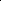 Budget Totals 0.00266.57266.57